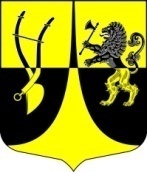 Администрациямуниципального образования «Пустомержское  сельское поселение»Кингисеппского муниципального районаЛенинградской областиПОСТАНОВЛЕНИЕот  09.01.2019 года        № 4«Об утверждении Положения о материальном стимулировании руководителя муниципального казенного учреждения культуры «Пустомержский культурно-досуговый центр «Импульс», критериев эффективности работы руководителя»	В соответствии с Трудовым кодексом Российской Федерации, постановлением администрации МО «Пустомержское сельское поселение» от 09.01.2019 года  № 3 «Об утверждении Положения о системе  оплаты труда работников муниципального казенного учреждения культуры «Пустомержский культурно-досуговый центр «Импульс, в целях усиления материальной заинтересованности, повышении ответственности руководителя за качественное и своевременное выполнение должностных обязанностей, администрация муниципального образования «Пустомержское сельское поселение» Кингисеппского муниципального района Ленинградской областиПОСТАНОВЛЯЕТ:1. Утвердить Положение о материальном стимулировании руководителя муниципального казенного учреждения культуры  «Пустомержский культурно-досуговый центр «Импульс»» (Приложение 1).2. Утвердить критерии эффективности работы  руководителя муниципального казенного учреждения культуры «Пустомержский культурно-досуговый центр «Импульс» (Приложение 2).3. Утвердить Положение о комиссии по оценке выполнения целевых показателей эффективности   руководителя муниципального казенного учреждения культуры  «Пустомержский культурно-досуговый центр «Импульс» (Приложение 3).4. Руководителю муниципального казенного учреждения культуры «Пустомержский культурно-досуговый центр «Импульс» подготовить проект локальных правовых актов учреждения:-положение о порядке установления стимулирующих выплат работникам муниципального казенного учреждения культуры «Пустомержский культурно-досуговый центр «Импульс»;-критерии оценки эффективности работников муниципального казенного учреждения культуры «Пустомержский культурно-досуговый центр «Импульс».5. Считать утратившим силу постановление администрации МО «Пустомержское сельское поселение» от 03.07.2018 г. № 329-а «Об утверждении Положения о материальном стимулировании работников муниципального казенного учреждения культуры «Пустомержский культурно-досуговый центр «Импульс».6.  Разместить настоящее постановление на официальном сайте администрации МО «Пустомержское сельское поселение».7. Постановление вступает в силу  с 01.01.2019 года.8. Контроль за исполнением постановления оставляю за собой.Глава администрации  МО «Пустомержское сельское поселение»	      	             Л.И. Иванова                                     Приложение 1 Утверждено Постановлениемадминистрации муниципального образования «Пустомержское сельское поселение» Кингисеппского муниципального района Ленинградской области N  4 от 09.01.2019 г.ПОЛОЖЕНИЕо материальном стимулировании  руководителя муниципального казенного учреждения культуры «Пустомержский культурно-досуговый центр «Импульс»1. Общие положения1.1. Настоящее Положение о материальном стимулировании руководителя муниципального казенного учреждения культуры «Пустомержский культурно-досуговый центр «Импульс» (далее – Положение, МКУК «Пустомержский КДЦ «Импульс», учреждение) разработано в соответствии с Трудовым кодексом Российской Федерации, Постановлением главы администрации МО «Пустомержское сельское поселение» от 09.01.2019 г. № 3 «Об утверждении Положения о системе оплаты труда работников  муниципального казенного учреждения культуры «Пустомержский культурно-досуговый центр «Импульс». 1.2. Настоящее Положение принято в целях - сохранения квалифицированности кадров; - усиления материальной заинтересованности руководителя в добросовестном исполнении своих должностных обязанностей;-развития инициативы и активности руководителя, повышения уровня трудовой дисциплины и ответственности руководителей за результаты работы;- проведения воспитательной, культурно-просветительной работы на высоком уровне, улучшения качества обслуживания населения;- установления зависимости оплаты труда руководителя   от определенного результата работы учреждения.1.3. Настоящее Положение устанавливает порядок и условия осуществления стимулирующих выплат руководителю МКУК «Пустомержский КДЦ «Импульс».1.4. В настоящем Положении под материальном стимулированием следует понимать выплату руководителю денежных сумм сверх размера должностного оклада в форме стимулирующих выплат, доплат, надбавок, премирования, материальной помощи.1.5. Материальное стимулирование руководителя учреждения производится в пределах бюджетных ассигнований на оплату труда работников учреждения с учетом прочих безвозмездных поступлений, полученных учреждением на оплату труда работникам.1.6. Основанием для установления стимулирующих выплат руководителю является распоряжение администрации МО «Пустомержское сельское поселение» (далее – распоряжение).1.7. Стимулирующие выплаты, выплачиваемые руководителю, учитываются в соответствии с действующим законодательством при расчете средней заработной платы (для оплаты ежегодного отпуска, выплаты пособий по временной нетрудоспособности и др.).2. Размер и порядок установления стимулирующей выплаты за стаж непрерывной работы в учреждении (отрасли).2.1.  За продолжительность непрерывной работы в должности руководителя любого из уровней управления учреждения культуры, руководителю учреждения выплачивается стимулирующая выплата за стаж непрерывной работы в должности руководителя в размерах согласно таблице:2..2. Основным документом для определения общего стажа работы, дающего право на получение выплат за стаж работы, является трудовая книжка.2.3. Стаж работы определяется комиссией  по определению стажа, созданной в Администрации МО «Пустомержское сельское поселение», в соответствии с Порядком согласно Приложения 6 Положения о системе оплаты труда работников МКУК «Пустомержский КДЦ «Импульс», утвержденного администрацией МО «Пустомержское сельское поселение».  2.4..Выплата за стаж производится за счет фонда материального стимулирования в пределах бюджетной сметы учреждения, начисляются исходя из должностного оклада, без учета стимулирующих выплат и производится ежемесячно два раза в месяц, пропорционально отработанному времени по сроку выплаты заработной платы.3. Персональная  надбавка3.1. Руководителю, имеющему почетное (по профилю работы учреждения) звание выплачивается персональная надбавка к должностному окладу:- за почетное звание «Народный» - 30% от должностного оклада;- за почетное звание «Заслуженный работник культуры» - 30% от должностного оклада;- за почетное звание «Заслуженный деятель искусств» - 30%.3.1.2.При наличии у руководителя нескольких почетных званий, надбавка устанавливается по одному из оснований по выбору работника.3.1.3.Размер надбавки за наличие почетных званий устанавливается по основной должности.3.1.4.Выплата надбавки руководителю производится за счет фонда материального стимулирования в пределах бюджетной сметы учреждения.3.1.5.Назначение и изменение размера персональной надбавки производится со дня присвоения почетного, отраслевого (ведомственного) звания.3.1.6.Выплата персональной надбавки производится за счет фонда материального стимулирования в пределах бюджетной сметы учреждения, исчисляется исходя из должностного оклада, без учета стимулирующих выплат и производится ежемесячно два раза в месяц, пропорционально отработанному времени по сроку выплаты заработной платы.В целях доведения среднемесячной заработной платы работников МКУК «Пустомержский КДЦ «Импульс» до целевого показателя средней месячной заработной платы  в соответствии с Указом президента № 597 «О мероприятиях по реализации государственной социальной политики» от 07.05.2012 года с учетом  достижение критериев эффективности руководителю учреждения могут быть выплачены стимулирующие выплаты:4. Виды и размер стимулирующих выплат4.1. Стимулирующая выплата предусматривает выплату руководителю учреждения премиальных  выплат в виде денежных сумм в целях поощрения за безупречное выполнение трудовых обязанностей, возложенных на него трудовым договором, должностной инструкцией, достижение конкретных результатов в работе учреждения.4.2. Стимулирующая выплата производится на основании оценки целевых показателей эффективности руководителя МКУК «Пустомержский КДЦ Импульс», личного вклада руководителя  в выполнении задач учреждения. 4.3. Комиссией  по оценке выполнения целевых  показателей эффективности руководителя муниципального казенного учреждения культуры «Пустомержский культурно-досуговый центр «Импульс» (далее – Комиссия) производится ежемесячная балльная оценка результатов работы руководителя с использованием утвержденных критериев и показателей оценки качества труда руководителя. Результатом балльной оценки является ведомость результатов в разрезе применяемых критериев  и показателей эффективности  и протокола заседания комиссии.4.4. Стоимость 1 балла для руководителя определяется путем деления суммы стимулирующих выплат учреждения за месяц на максимальное общее количество баллов, которое набрали все работники учреждения. Стоимость  балла определяется распоряжением Администрации МО «Пустомержское сельское поселение», является одинаковой для всех работников учреждения и оформляется дополнительным соглашением к трудовому договору.4.5. Общая сумма баллов в месяц для руководителя по всем критериям не должна превышать  - 8 баллов.4.6. По решению комиссии допускается снижение размера или лишение стимулирующей выплаты по следующим основаниям:- нарушение установленных сроков отчетности, представление информации, недостоверность отчетов, информации;- нарушение финансовых дисциплин, наличие фактов нецелевого использования бюджетных средств;- нарушение законодательства РФ и нормативных документов местного самоуправления.Снижение размера стимулирующей выплаты в баллах производится от общего количества набранных баллов руководителем в текущем месяце за период, в который произошло нарушение, на основании протокола заседания Комиссии.4.7. В случае получения руководителем количества баллов ниже максимального значения, по результатам оценки качества труда, образовавшаяся экономия средств включается в общий объем экономии средств по фонду стимулирования учреждения.4.8. Стимулирующая выплата начисляется за фактически отработанное время в данном расчетном периоде. За период нахождения руководителя в различных видах оплачиваемых или неоплачиваемых отпусках,  а также за период временной нетрудоспособности премия не начисляется и не выплачивается.  4.9. Выплата премии производится за счет фонда материального стимулирования учреждения, субсидии за счет средств бюджета Кингисеппского района, субсидии  за счет средств бюджета Ленинградской области.4.10. Стимулирующая премиальная  выплата выплачивается руководителю учреждения за вторую половину месяца по сроку выплаты заработной платы на основании распоряжения администрации МО «Пустомержское сельское поселение».5. Единовременные выплаты5.1. Руководителю учреждения  могут быть  выплачены следующие единовременные выплаты:5.1.1. Премия по итогам работы за месяц, квартал, 9 месяцев, год. Размер премии по итогам работы за месяц, квартал, 9 месяцев, год определяется  в зависимости от качества работы, личного вклада руководителя в  достижении основных показателей деятельности учреждения и исчисляется в процентном отношении от должностного оклада или абсолютной величине на основании распоряжения Администрации МО «Пустомержское сельское поселение».Размер премии не ограничивается.5.1.2. Премия за выполнение особо  важных и ответственных работ.5.1.3. Премия в связи с государственными и профессиональными праздниками, юбилейными датами (женщины - 50, 55, 60, мужчины - 50, 60, 65), награждениями почетными грамотами, благодарностями.5.2. Руководителю учреждения единовременные выплаты производятся за счет  средств экономии фонда оплаты труда, фонда материального стимулирования учреждения в рамках утвержденной сметы, экономии фонда материального стимулирования.5.3. Руководителю может быть выплачена доплата: - за дополнительный объем работы (производятся за выполненную работу, не входящую в круг трудовых должностных обязанностей руководителя).Размер доплаты определяется в зависимости от характера и объема работ, но не более 30% от должностного оклада руководителя.  Доплата производится на основании распоряжения Администрации МО «Пустомержское сельское поселение».5.3.1.Периодичность выплаты  доплаты руководителю  не устанавливается, так как носит единовременный характер.5.3.2. Выплата доплаты руководителю производится за счет экономии фонда оплаты труда в пределах бюджетной сметы учреждения.5.3.3..Выплата доплаты производится за вторую половину месяца по сроку выплаты заработной платы.5.4. Материальная помощь.Материальная помощь руководителю выплачивается в случае:-  смерти его близких родственников, при несчастных случаях (авария, травма), в случаях пожара, гибели имущества и т.д.- до одного должностного оклада;- членам семьи руководителя в случае смерти работника или потери им трудоспособности в размере до одного должностного оклада;- в связи с рождением ребенка и иными обстоятельствами. Материальная помощь предоставляется по личному заявлению руководителя и выплачивается  на основании распоряжения Администрации МО «Пустомержское сельское поселение». Выплаты производятся за счет  средств экономии фонда оплаты труда, фонда материального стимулирования учреждения в рамках утвержденной сметы, экономии фонда материального стимулирования. В приказе на выплату материальной помощи  указывается ее размер.                                     Приложение 2 Утверждено Постановлениемадминистрации муниципального образования «Пустомержское сельское поселение» Кингисеппского муниципального района Ленинградской области N  4 от 09. 01. 2019 г.                                                                 Целевые показателей эффективности работы руководителя муниципального казенного учреждения культуры «Пустомержский культурно-досуговый центр «Импульс»Приложение 3 Утверждено Постановлениемадминистрации муниципального образования «Пустомержское сельское поселение» Кингисеппского муниципального района Ленинградской области N  4 от 09. 01. 2019 г.                                                                 Положение о комиссиипо оценке выполнения целевых показателей эффективности  работы  руководителя муниципального казенного учреждения культуры «Пустомержский культурно-досуговый центр «Импульс»1.Общие положенияКомиссия по оценке выполнения целевых показателей эффективности работы руководителя муниципального казенного учреждения культуры «Пустомержский  культурно-досуговый центр «Импульс» (далее – Комиссия,) создается Администрацией МО «Пустомержское  сельское поселение»  в целях наиболее эффективного распределения бюджетных ассигнований, выделенных из бюджетов разных уровней на оплату труда работников МКУК «Пустомержский КДЦ Импульс», для определения размера стимулирующих выплат руководителю МКУК «Пустомержский КДЦ «Импульс» (далее –учреждение) в разрезе применяемых критериев и показателей эффективности.  Основной задачей Комиссии является оценка эффективности работы руководителя учреждения  с учетом личного вклада руководителя  в выполнении задач учреждения,  результативности деятельности учреждения в целом.  Комиссия осуществляет свою работу на постоянной основе.2.Состав и полномочия Комиссии2.1. Комиссия состоит из председателя и  членов Комиссии.2.2. Председатель комиссии:- осуществляет общее руководство деятельностью Комиссии;- председательствует на заседаниях Комиссии.2.3. Заседание комиссии проводятся ежемесячно, не позднее 28 числа отчетного месяца. Дата проведения заседания Комиссии назначается председателем Комиссии.2.4. Решение Комиссии принимаются большинством голосов членов Комиссии, присутствующих на заседании.При равенстве голосов решающим является голос председателя Комиссии. 2.5. Заседание Комиссии является правомочным, если на нем присутствует не менее половины от общего числа ее членов.2.6.  Для выполнения возложенных задач Комиссия осуществляет следующие функции:- рассматривает представленные руководителем учреждения материалы, характеризующие эффективность работы  руководителя, с учетом личного вклада руководителя  в выполнении задач учреждения, результативности деятельности учреждения; - может привлекать к участию в заседаниях Комиссии руководителя учреждения;- принимает решение о размере выплаты, снижении ее размера, либо не назначении выплаты в отношении руководителя учреждения за отчетный период.2.7. Комиссия по вопросам, входящим в ее компетенцию, имеет право: - запрашивать у руководителя учреждения необходимую для ее деятельности информацию; - устанавливать для руководителя учреждения сроки предоставления информации; - утверждать решение  о размере выплаты в отношении руководителя учреждения.3. Порядок работы комиссии3.1. Комиссия принимает на рассмотрение от руководителя учреждения  установленную форму отчета, подтверждающий результаты деятельности учреждения, не позднее 28 числа отчетного месяца. 3.2. Проводит анализ  и  заполняет ведомость результатов оценки эффективности работы руководителя МКУК «Пустомержский КДЦ «Импульс»  в разрезе применяемых критериев и показателей эффективности руководителя учреждения за отчетный период (Приложение 2).3.3. Решение Комиссии по оценке результатов  эффективности работы руководителя МКУК «Пустомержский КДЦ «Импульс»  в разрезе применяемых критериев и показателей  за отчетный период отражается в протоколе, который подписывается всеми членами Комиссии и представляется на утверждение председателю Комиссии. На основании решения Комиссии издается распоряжение администрации МО «Пустомержское сельское поселение»  о проценте премирования   за отчетный период.Форма отчетаМКУК «Пустомержский КДЦ «Импульс»Отчет о проведении культурно-массовых мероприятий за _____________ 20___ года  Директор МКУК «Пустомержский КДЦ «Импульс»    _________/_____________                           Стаж непрерывной работыРазмер надбавки за стаж непрерывной работы в % к должностному окладуот 1 года до 5лет10от 5 лет до 10 лет15от 10 лет до 15 лет20свыше 15 лет30ДиректорДиректорДиректорДиректорПоказателиПеречень  критериев  и показателей эффективности  руководителя учрежденияМаксимальный баллПериодич-ностьПо итогам работы учреждения1. Обеспечение единого организационно-методического руководства . Рациональное планирование и использование бюджетных средств по бюджетной смете.Высокие показатели 1 б.Средние показатели 0,5 б.Низкие показатели 0 бМесячныйПо итогам работы учреждения2. Наличие нормативных правовых актов и соблюдение выполнения их положений, регламентирующих деятельность учреждения.Высокие показатели 1 б.Средние показатели 0,5 б.Низкие показатели 0 бМесячныйПо итогам работы учреждения3. Наличие положительных отзывов о мероприятиях, проводимых учреждением, отсутствие обоснованных жалоб и замечаний. Укомплектованность кадрами (специалистами) и стабильность коллектива.Высокие показатели 1 б.Средние показатели 0,5 б.Низкие показатели 0 бМесячныйЗа качество выполняемых работ4. Обеспечение информационной открытости учреждения.  Наличие собственного Интернет-сайта учреждения  и обеспечение его поддержки в актуальном состоянии.Высокие показатели 2 б.Средние показатели 1 б.Низкие показатели 0 бМесячныйЗа качество выполняемых работ5.  Внедрение новых форм, проектов, программ деятельности учреждения. Использование работниками   инновационных методов и современных технологий.Высокие показатели 1 б.Средние показатели 0,5 б.Низкие показатели 0 бМесячныйЗа интенсивность6. За особый режим работы, связанный с обеспечением безаварийной, бесперебойной работы хозяйственно-эксплуатационных систем жизнеобеспечения учреждения.Высокие показатели 1 б.Средние показатели 0,5 б.Низкие показатели 0 бМесячный7. Своевременное предоставление планов, ведение отчетности, делопроизводства КДЦ, организация мониторинга по профилю деятельности учреждения. Развитие платных услуг.Высокие показатели 1 б.Средние показатели 0,5 б.Низкие показатели 0 бМесячныйМаксимально возможное число баллов                                  8Максимально возможное число баллов                                  8Максимально возможное число баллов                                  8Максимально возможное число баллов                                  8№ДатаНазвание мероприятия, форма проведенияНазвание мероприятия, форма проведенияНазвание мероприятия, форма проведенияМесто проведенияКоличество посетителейБесплатное/платное мероприятиеБесплатное/платное мероприятиеОтветственный1233345667БиблиотекаДом культурыИТОГОВ т. ч. на платной основеВ т. ч. на платной основеВсего мероприятий:Всего мероприятий:Всего мероприятий:в т.ч для детей до 14 летв т.ч для детей до 14 летв т.ч для детей до 14 летдля молодежи от 14 до 30 летдля молодежи от 14 до 30 летдля молодежи от 14 до 30 летдля пенсионеров, инвалидов, детей-сиротдля пенсионеров, инвалидов, детей-сиротдля пенсионеров, инвалидов, детей-сиротОбщее количество посетителей:Общее количество посетителей:Общее количество посетителей:в т.ч  дети до 14 летв т.ч  дети до 14 летв т.ч  дети до 14 лет молодежь от 14 до 30 лет молодежь от 14 до 30 лет молодежь от 14 до 30 летПенсионеры, инвалиды, дети-сиротыПенсионеры, инвалиды, дети-сиротыПенсионеры, инвалиды, дети-сироты